Lambda Pi EtaNational Communication Association Honor Society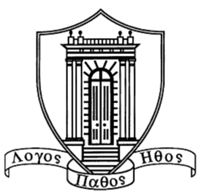 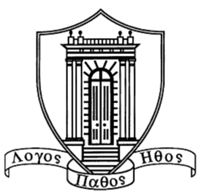 Auburn UniversityOmicron Zeta ChapterApplication for MembershipPlease complete this form, print, sign, and return with unofficial transcripts to:Lambda Pi Eta, The School of Communication & Journalism
Tichenor, Room 232Membership in Lambda Pi Eta is open to 
all Auburn University students who meet membership requirements.DEADLINE FOR APPLICATIONS: See CMJN website for deadlines  FORMAL POSTING OF INDUCTEE NAMES:  See CMJN website for day/time/location.Membership Requirements:Membership in Lambda Pi Eta requires that applicants have better than a 3.0 overall G.P.A.AND have better than 3.25 in 12 or more hours of COMPLETED Communication, Journalism, Public Relations or Radio/Television/Film courses.Applicants must also be ranked in the top 35% of their class.Applicants should display a commitment to the discipline of Communication (broadly defined).Applicants shall exhibit high standards of personal and professional character.Please Print:Date: _________________Name: _____________________________________________Student ID #________________										(for GPA/Transcript verification)Major: _______________________________Class:  Sophomore	Junior	Senior		Graduate StudentCampus/Local Address:	__________________________________________________________		__________________________________________________________Local Phone: ___________________________   	     University Email: _____________________Permanent Address:	__________________________________________________________		__________________________________________________________Home Phone: ___________________________   	     Other Email:_____________________PLEASE INCLUDE A CURRENT TRANSCRIPT WITH YOUR APPLICATION 
ADDITIONAL APPLICATION SUPPORT	One of the important aspects of this honor society is a demonstration of your commitment to the discipline of Communication Studies.  This may be exhibited through work experience, volunteer work, or other campus and community activities.  In your description, please highlight communication-related activities, being as specific as possible (e.g., location of service, total number of hours, length of work/service, etc.) as well as how the activity or work experience is related to the study of Communication [i.e., your area of interest in Communication Studies (e.g., COMM, RTVF, etc.), senior level coursework, future career goals, etc.].  You may complete this on additional pages if necessary.Campus involvement (SGA, etc.):  Related work experience, service (e.g., hospice, IMPACT, military, support groups, etc.):Media activities (WEGL, PRSCA, Plainsman, etc.):Other communication related activities (e.g., fundraising, webmaster, newsletter editor, etc.).  Upon review of the application and acceptance, new members should submit national and chapter dues ($55.00) to Dr. Angie Chung, Chapter Advisor. This one-time fee covers lifetime membership in Lambda Pi Eta.  In addition, once dues are submitted to the National Office, honorees receive a personalized induction certificate, a Lambda Pi Eta lapel pin, and graduation honor cords. If accepted, National dues must be received no later than the deadline listed on the departmental website. An announcement regarding the time and place of the next LPH meeting will be sent via email to the membership.If you have any questions about the application process, please contact 
Dr. Angie Chung, Lambda Pi Eta Chapter Advisor, 
ezc0033@auburn.edu, The School of Communication & Journalism, 844.2768.COMMUNICATION COURSES (at Auburn University) (e.g., COMM, JOUR, PR, RTVF)COMMUNICATION COURSES (at Auburn University) (e.g., COMM, JOUR, PR, RTVF)COMMUNICATION COURSES (at Auburn University) (e.g., COMM, JOUR, PR, RTVF)COMMUNICATION COURSES (at Auburn University) (e.g., COMM, JOUR, PR, RTVF)COMMUNICATION COURSES (at Auburn University) (e.g., COMM, JOUR, PR, RTVF)COMMUNICATION COURSES (at Auburn University) (e.g., COMM, JOUR, PR, RTVF)COMMUNICATION COURSES (at Auburn University) (e.g., COMM, JOUR, PR, RTVF)Course # 
(e.g., COMM 4100)Brief Title 
(e.g.,  Nonverbal)Brief Title 
(e.g.,  Nonverbal)Brief Title 
(e.g.,  Nonverbal)Instructor 
(e.g., Teel)Semester  
(e.g., Sp 2011)Grade (e.g., B)1.2.3.4.5.6.7.8.9.10.11.12.COMMUNICATION COURSES (at other Universities or Colleges)COMMUNICATION COURSES (at other Universities or Colleges)COMMUNICATION COURSES (at other Universities or Colleges)COMMUNICATION COURSES (at other Universities or Colleges)COMMUNICATION COURSES (at other Universities or Colleges)COMMUNICATION COURSES (at other Universities or Colleges)COMMUNICATION COURSES (at other Universities or Colleges)Course #Course #Brief TitleInstitution (e.g., Johnson County Community College)Institution (e.g., Johnson County Community College)Institution (e.g., Johnson County Community College)Institution (e.g., Johnson County Community College)1.1.2.2.3.3.4.4.5.5.Overall GPA:  (Auburn):_______Overall GPA:  (Auburn):_______Overall GPA:  (Auburn):_______COMM GPA:________ (include all COMM, JRNL, PR,                                                                 & RTVF coursework)COMM GPA:________ (include all COMM, JRNL, PR,                                                                 & RTVF coursework)COMM GPA:________ (include all COMM, JRNL, PR,                                                                 & RTVF coursework)COMM GPA:________ (include all COMM, JRNL, PR,                                                                 & RTVF coursework)